GP Specialty Training ChelmsfordSummer Term 2017PROGRAMME DIRECTORS: SAADET LAUBLE, BASSEY OKON & SUNIL GUPTASponsor1.00-2.00DateSession 12.00-3.15Session 12.00-3.15Session 12.00-3.15Session 23.30-4.45Rooms & CSA / AKT DatesHospital Catering is being provided19th AprilWelcome Session'Communication problems between the medical profession and patients'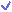 Dr Jeremy SpurrWelcome Session'Communication problems between the medical profession and patients'Dr Jeremy SpurrWelcome Session'Communication problems between the medical profession and patients'Dr Jeremy SpurrGP Career Options  Dr Sunil GuptaLT1Please bring your own lunch26th AprilFeverish Child Dr Sharmila NambiarFeverish Child Dr Sharmila NambiarFeverish Child Dr Sharmila NambiarCervical Cancer Screening  Mr Chris SpencerOlga Rippon RoomJade Norris Nestle Health ScienceIs providing lunch3rd MayAssessment and Management of Acutely ill children  Dr Mohamed AminAssessment and Management of Acutely ill children  Dr Mohamed AminAssessment and Management of Acutely ill children  Dr Mohamed AminAssessment and Management of Acutely ill children  Dr Mohamed AminLT1Please bring your own lunch10th MayMidwife Susie Denhart The different stages of pregnancy   Midwife Susie Denhart The different stages of pregnancy   Midwife Susie Denhart The different stages of pregnancy   Registrar Session Alev Onen CSA ExamLT1NO KITCHENNO CONCOURSENO SPONSOR17th May Management of Red Eye in GP Mr ChawlaManagement of Red Eye in GP Mr ChawlaManagement of Red Eye in GP Mr ChawlaRegistrar Session ST3’s N.I.C.E Sepsis in Adults Guidelines: 20mins Recognition – Steph Peate20mins Diagnosis – Sarah Taylor20mins Early Management – Hema PatelLT2TBC24th MayRegistrar SessionHarpreet Sood NHS Structure and PolicyRegistrar SessionHarpreet Sood NHS Structure and PolicyRegistrar SessionHarpreet Sood NHS Structure and PolicyWhat is Domestic Violence ‘A Guide to Identification in GP Practice’Ms Nick Burston LT1No Sponsor31st MayHalf TermHalf TermHalf TermHalf TermNO SPONSOR7th JuneVeterans Day for ST3’s Marks Tey Best Western Hotel, ColchesterVeterans Day for ST3’s Marks Tey Best Western Hotel, ColchesterVeterans Day for ST3’s Marks Tey Best Western Hotel, ColchesterVeterans Day for ST3’s Marks Tey Best Western Hotel, ColchesterNO SPONSOR7th June  'Challenging Cases in General Practice' Dr Thanigasalam NissanthanHeart Sink Patients                 Dr Subir Ghosh Heart Sink Patients                 Dr Subir Ghosh Heart Sink Patients                 Dr Subir Ghosh LT2No Sponsor14th JuneLocal ARCPNo TeachingLocal ARCPNo TeachingLocal ARCPNo TeachingLocal ARCPNo TeachingCal SuiteKirsty PowerNetwork LocumHot buffet is being provided21st JuneHealth Visitor   Sophia DeerHealth Visitor   Sophia DeerCommon Musculoskeletal Conditions and ManagementDr Tim YuCommon Musculoskeletal Conditions and ManagementDr Tim YuLT1No Sponsor27th-28th JuneResidential Trip – Manor of Groves No TeachingResidential Trip – Manor of Groves No TeachingResidential Trip – Manor of Groves No TeachingResidential Trip – Manor of Groves No TeachingNo Sponsor5th JulyEnd of Term Away Trip - Audley End Tour of House and Grounds followed by Afternoon TeaNo TeachingEnd of Term Away Trip - Audley End Tour of House and Grounds followed by Afternoon TeaNo TeachingEnd of Term Away Trip - Audley End Tour of House and Grounds followed by Afternoon TeaNo TeachingEnd of Term Away Trip - Audley End Tour of House and Grounds followed by Afternoon TeaNo TeachingTEACHING WILL COMMENCE ON 6th September 2017Email: Hannah.cotton@meht.nhs.uk   Jennifer.mock@meht.nhs.uk        = agreed         W    = waiting response     X  = not contacted     Version: 09/05/2017 TEACHING WILL COMMENCE ON 6th September 2017Email: Hannah.cotton@meht.nhs.uk   Jennifer.mock@meht.nhs.uk        = agreed         W    = waiting response     X  = not contacted     Version: 09/05/2017 TEACHING WILL COMMENCE ON 6th September 2017Email: Hannah.cotton@meht.nhs.uk   Jennifer.mock@meht.nhs.uk        = agreed         W    = waiting response     X  = not contacted     Version: 09/05/2017 TEACHING WILL COMMENCE ON 6th September 2017Email: Hannah.cotton@meht.nhs.uk   Jennifer.mock@meht.nhs.uk        = agreed         W    = waiting response     X  = not contacted     Version: 09/05/2017 TEACHING WILL COMMENCE ON 6th September 2017Email: Hannah.cotton@meht.nhs.uk   Jennifer.mock@meht.nhs.uk        = agreed         W    = waiting response     X  = not contacted     Version: 09/05/2017 TEACHING WILL COMMENCE ON 6th September 2017Email: Hannah.cotton@meht.nhs.uk   Jennifer.mock@meht.nhs.uk        = agreed         W    = waiting response     X  = not contacted     Version: 09/05/2017 TEACHING WILL COMMENCE ON 6th September 2017Email: Hannah.cotton@meht.nhs.uk   Jennifer.mock@meht.nhs.uk        = agreed         W    = waiting response     X  = not contacted     Version: 09/05/2017 